NEIN zum Logistikzentrum Nienburg Süd (Beb. plan Nr. 164)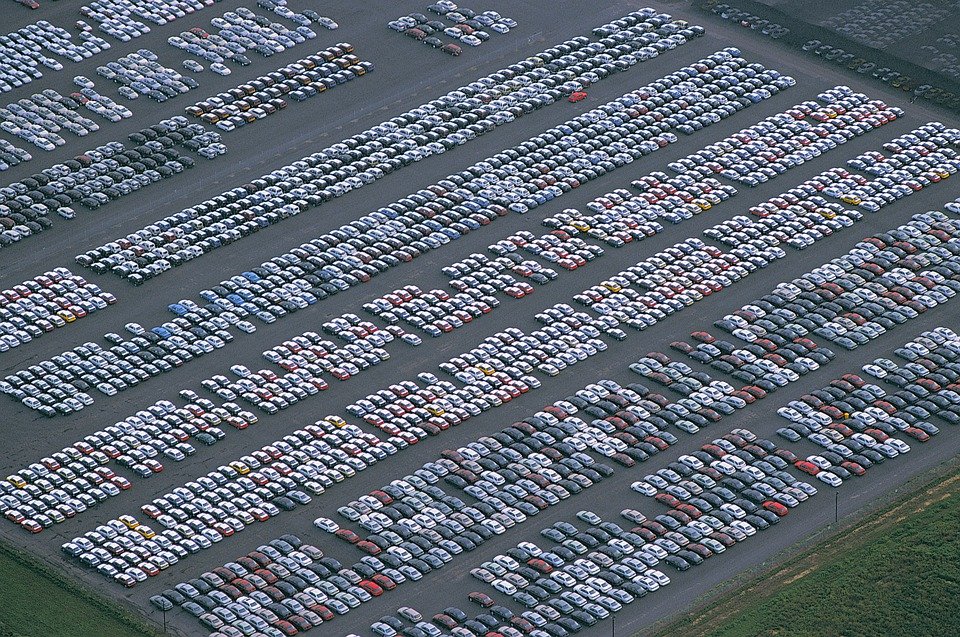 Ich sage:NEIN zum Logistikzentrum Nienburg Süd (Beb.plan Nr. 164)NEIN zur Zerstörung von 14 ha WaldNEIN zur Vernichtung von unzähligen teils stark gefährdeten TierenNEIN zu einer Politik, für die Klimaschutz und Artensterben nachrangig sind.Absender*in:Martina Mustermann
Musterstraße 12
31618 Musterstadt....................................................................Datum, UnterschriftBitte senden an:	BUND NienburgStettiner Straße 2a31582 Nienburgoder als Anhang per E-Mail an: 	kreisgruppe@bund-nienburg.de	ViSdP: Erk Dallmeyer, BUNDViSdP: Erk Dallmeyer, BUND